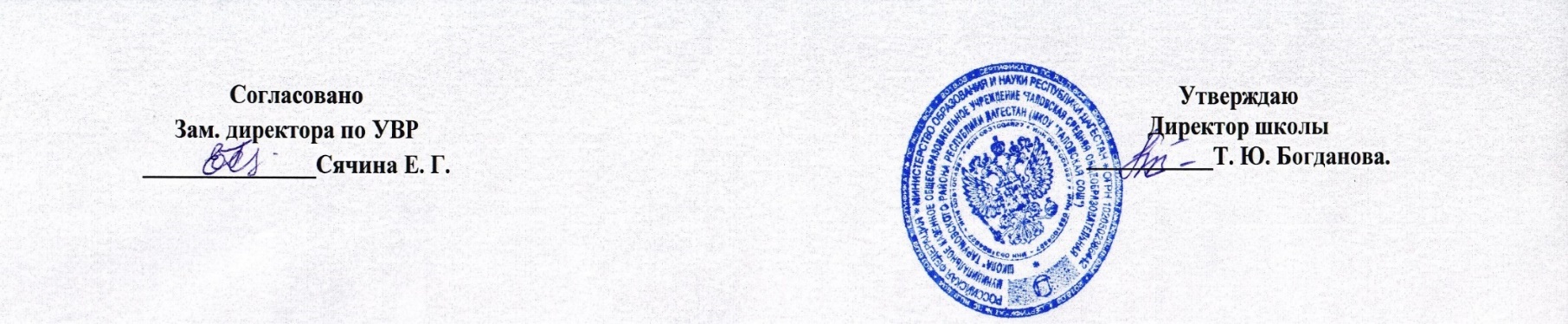 МУНИЦИПАЛЬНОЕ КАЗЕННОЕ ОБЩЕОБРАЗОВАТЕЛЬНОЕ УЧРЕЖДЕНИЕ«ТАЛОВСКАЯ СРЕДНЯЯ ОБЩЕОБРАЗОВАТЕЛЬНАЯ ШКОЛА»ТАРУМОВСКОГО РАЙОНА РЕСПУБЛИКИ ДАГЕСТАНРабочая программа  по литературному чтению для  3  класса на 2022 – 2023 учебный год                                                                         Учитель: Ермалаева Л.АРабочая программа по литературному чтению                                                    Пояснительная запискаРабочая программа по  предмету «Литературное чтение» для 3 класса  разработана на основе:Федерального закона Российской Федерации от 29 декабря 2012 г. № 273 – ФЗ «Об образовании в Российской Федерации»;Федерального государственного образовательного стандарта начального общего образования (приказ Министерства образования и науки Российской Федерации от 06.10.2009 г. № 373 и приказ № 1241 от 26.11.2010 г.);Примерной программы по учебным предметам. Литературное чтение 1-4 класс, М: Просвещение, 2015 г.;Авторской программы по литературному чтению для 1-4 классов под редакцией Л.Ф. Климановой, М.В. Бойкиной;основной образовательной программы НОО МБОУ «Луховицкая средняя общеобразовательная школа №1»;учебного плана МБОУ «Луховицкая средняя общеобразовательная школа №1» на 2020-2021 уч.г.;годового учебного календарного графика на 2022-2023 уч.г.Программа ориентирована на использование УМК «Школа России» и  состоит из следующих компонентов:- учебник: Литературное чтение. 3 класс в 2 ч./ Л.Ф. Климанова, В.Г. Горецкий, М.В. Голованова - М.: Просвещение, 2020.Программа направлена на достижение следующих целей: • овладение осознанным, правильным, беглым и выразительным чтением как базовым умением в системе образования младших школьников; • совершенствование всех видов речевой деятельности, обеспечивающих умение работать с разными видами текстов; развитие интереса к чтению и книге; формирование читательского кругозора и приобретение опыта самостоятельной читательской деятельности; • развитие художественно-творческих и познавательных способностей, эмоциональной отзывчивости при чтении художественных произведений, формирование эстетического отношения к искусству слова; совершенствование всех видов речевой деятельности, умений вести диалог, выразительно читать и рассказывать, импровизировать; • обогащение нравственного опыта младших школьников средствами художественной литературы; • воспитание эстетического отношения к искусству слова; • формирование интереса к чтению и книге, потребности в общении с миром художественной литературы; • обогащение нравственного опыта младших школьников, формирование представлений о добре, правде, дружбе, справедливости и честности, развитие нравственных чувств, уважения к культуре народов многонациональной России и других стран. 
          Программа нацелена на решение следующих задач: развивать у детей способность полноценно воспринимать художественное произведений, сопереживать героям, эмоционально откликаться на прочитанное; учить детей чувствовать и понимать образный язык художественного произведения, выразительные средства, создающие художественный образ, развивать образное мышление учащихся; формировать умение воссоздавать художественные образы литературного произведения, развивать творческое и воссоздающее воображение учащихся, и особенно ассоциативное мышление; развивать поэтический слух детей, накапливать эстетический опыт слушания произведений изящной словесности, воспитывать художественный вкус; формировать потребность в постоянном чтении книги, развивать интерес к литературному творчеству, творчеству писателей, создателей произведений словесного искусства;обогащать чувственный опыт ребенка, его реальные представления об окружающем мире и природе; формировать эстетическое отношение ребенка к жизни, приобщая его к классике художественной литературы; обеспечивать достаточно глубокое понимание содержания произведений различного уровня сложности; расширять кругозор детей через чтение книг различных жанров, разнообразных по содержанию и тематике, обогащать нравственно-эстетический и познавательный опыт ребенка; обеспечивать развитие речи школьников и активно формировать навык чтения и речевые умения; работать с различными типами текстов; создавать условия для формирования потребности в самостоятельном чтении художественных произведений, формировать «читательскую самостоятельность».На изучение предмета «Литературное чтение» в  3  классе отводится 4 часа в неделю.По годовому календарному  учебному графику школы реализация программы  рассчитана на 34  учебные недели  (всего 136 часов). В течение года возможны изменения объёма количества часов на изучение тем программы в связи с совпадением уроков расписания с праздничными днями,  сроками проведения каникул и другими особенностями функционирования образовательного учреждения. Личностные, метапредметные и предметные результаты освоения учебного предмета «Литературное чтение»Предметные результатыСодержание программы учебного предмета «Литературное чтение»Виды речевой и читательской деятельностиАудирование (слушание). Восприятие на слух звучащей речи (высказывание собеседника, чтение различных текстов). Адекватное понимание содержания звучащей речи, умение отвечать на вопросы по содержанию услышанного произведения, определение последовательности событий, осознание цели речевого высказывания, умение задавать вопрос по услышанному учебному, научно-познавательному и художественному произведению.ЧтениеЧтение вслух. Постепенный переход от слогового к плавному осмысленному правильному чтению целыми словами вслух (скорость чтения в соответствии с индивидуальным темпом чтения), постепенное увеличение скорости чтения. Установка на нормальный для читающего темп беглости, позволяющий ему осознать текст.  Соблюдение орфоэпических и интонационных норм чтения. Чтение предложений с интонационным выделением знаков препинания. Понимание смысловых особенностей разных по виду и типу текстов, передача их с помощью интонирования.Чтение про себя. Осознание смысла произведения при чтении про себя (доступных по объёму и жанру произведений). Определение вида чтения (изучающее, ознакомительное, просмотровое, выборочное). Умение находить в тексте необходимую информацию. Понимание особенностей разных видов чтения: факта, описания, дополнения высказывания и др.Работа с разными видами текста. Общее представление о разных видах текста: художественный, учебный, научно-популярный — и их сравнение. Определение целей создания этих видов текста. Особенности фольклорного текста.Практическое освоение умения отличать текст от набора предложений.Прогнозирование содержания книги по её названию и оформлению.Самостоятельное определение темы, главной мысли, структуры текста; деление текста на смысловые части, их озаглавливание. Умение работать с разными видами информации.Участие в коллективном обсуждении: умение отвечать на вопросы, выступать по теме, слушать выступления товарищей, дополнять ответы по ходу беседы, используя текст. Привлечение справочных и иллюстративно-изобразительных материалов.Библиографическая культура. Книга как особый вид искусства. Книга как источник необходимых знаний. Первые книги на Руси и начало книгопечатания (общее представление). Книга учебная, художественная, справочная. Элементы книги: содержание или оглавление, титульный лист, аннотация, иллюстрации. Виды информации в книге: научная, художественная (с опорой на внешние показатели книги, её справочно- иллюстративный материал).Типы книг (изданий): книга-произведение, книга-сборник, собрание сочинений, периодическая печать, справочные издания (справочники, словари, энциклопедии).Выбор книг на основе рекомендованного списка, картотеки, открытого доступа к детским книгам в библиотеке. Алфавитный каталог. Самостоятельное пользование соответствующими возрасту словарями и справочной литературой.Работа с текстом художественного произведения. Понимание заглавия произведения, его адекватное соотношение с содержанием. Определение особенностей художественного текста: своеобразие выразительных средств языка (с помощью учителя). Осознание того, что фольклор есть выражение общечеловеческих нравственных правил и отношений.Понимание нравственного содержания прочитанного, осознание мотивации поведения героев, анализ поступков героев с точки зрения норм морали. Осознание понятия «Родина», представления о проявлении любви к Родине в литературе разных народов (на примере народов России). Схожесть тем, идей, героев в фольклоре разных народов. Самостоятельное воспроизведение текста с использованием выразительных средств языка: последовательное воспроизведение эпизода с использованием специфической для данного произведения лексики (по вопросам учителя), рассказ по иллюстрациям, пересказ.Характеристика героя произведения с использованием художественно-выразительных средств данного текста. Нахождение в тексте слов и выражений, характеризующих героя и событие. Анализ (с помощью учителя), мотивы поступка персонажа. Сопоставление поступков героев по аналогии или по контрасту. Выявление авторского отношения к герою на основе анализа текста, авторских помет, имён героев.Характеристика героя произведения. Портрет, характер героя, выраженные через поступки и речь.Освоение разных видов пересказа художественного текста: подробный, выборочный  и краткий (передача основных мыслей).Подробный пересказ текста: определение главной мысли фрагмента, выделение опорных или ключевых слов, озаглавливание, подробный пересказ эпизода; деление каждой части и всего текста, составление плана в виде назывных предложений из текста, в виде вопросов, в виде самостоятельно сформулированного высказывания.Самостоятельный выборочный пересказ по заданному фрагменту: характеристика героя произведения (отбор слов, выражений в тексте, позволяющих составить рассказ о герое), описание места действия (выбор слов, выражений в тексте, позволяющих составить данное описание на основе текста). Вычленение и сопоставление эпизодов из разных произведений по общности ситуаций, эмоциональной окраске, характеру поступков героев.Работа с учебными, научно-популярными и другими текстами. Понимание заглавия произведения; адекватное соотношение с его содержанием. Определение особенностей учебного и научно-популярного текстов (передача информации). Понимание отдельных, наиболее общих особенностей текстов былин, легенд, библейских рассказов (по отрывкам или небольшим текстам). Знакомство с простейшими приёмами анализа различных видов текста: установление причинно-следственных связей. Определение главной мысли текста. Деление текста на части. Определение микротем. Ключевые или опорные слова. Построение алгоритма деятельности по воспроизведению текста. Воспроизведение текста с опорой на ключевые слова, модель, схему. Подробный пересказ текста. Краткий пересказ текста (выделение главного в содержании текста).Говорение (культура речевого общения)Осознание диалога как вида речи. Особенности диалогического общения: понимать вопросы, отвечать на них и самостоятельно задавать вопросы по тексту; выслушивать, не перебивая, собеседника и в вежливой форме высказывать свою точку зрения по обсуждаемому произведению (учебному, научно-познавательному, художественному тексту). Доказательство собственной точки зрения с опорой на текст или собственный опыт. Использование норм речевого этикета в условиях внеучебного общения. Знакомство с особенностями национального этикета на основе фольклорных произведений.Работа со словом (распознание прямого и переносного значения слов, их многозначности), целенаправленное пополнение активного словарного запаса.Монолог как форма речевого высказывания. Монологическое речевое высказывание небольшого объёма с опорой на авторский текст, по предложенной теме или в виде (форме) ответа на вопрос. Отражение основной мысли текста в высказывании. Передача содержания прочитанного или прослушанного с учётом специфики научно-популярного, учебного и художественного текста. Передача впечатлений (из повседневной жизни, от художественного произведения, произведения изобразительного искусства) в рассказе (описание, рассуждение, повествование). Самостоятельное построение плана собственного высказывания. Отбор и использование выразительных средств языка (синонимы, антонимы, сравнение) с учётом особенностей монологического высказывания.Устное сочинение как продолжение прочитанного произведения, отдельных его сюжетных линий, короткий рассказ по рисункам либо на заданную тему.Письмо (культура письменной речи)Нормы письменной речи: соответствие содержания заголовку (отражение темы, места действия, характеров героев), использование выразительных средств языка (синонимы, антонимы, сравнение) в мини-сочинениях (повествование, описание, рассуждение), рассказ на заданную тему, отзыв.Круг детского чтенияПроизведения устного народного творчества разных народов России. Произведения классиков отечественной литературы XIX—XX вв., классиков детской литературы, произведения современной отечественной (с учётом многонационального характера России) и зарубежной литературы, доступные для восприятия младших школьников.Представленность разных видов книг: историческая, приключенческая, фантастическая, научно-популярная, справочно-энциклопедическая литература; детские периодические издания (по выбору).Основные темы детского чтения: фольклор разных народов, произведения о Родине, природе, детях, братьях наших меньших, добре и зле, юмористические произведения.Литературоведческая пропедевтика (практическое освоение)Нахождение в тексте, определение значения в художественной речи (с помощью учителя) средств выразительности: синонимов, антонимов, эпитетов, сравнений, метафор, гипербол.Ориентировка в литературных понятиях: художественное произведение, художественный образ, искусство слова, автор (рассказчик), сюжет, тема; герой произведения: его портрет, речь, поступки, мысли; отношение автора к герою.Общее представление о композиционных особенностях построения разных видов рассказывания: повествование (рассказ), описание (пейзаж, портрет, интерьер), рассуждение (монолог героя, диалог героев).Прозаическая и стихотворная речь: узнавание, различение, выделение особенностей стихотворного произведения (ритм, рифма).Фольклор и авторские художественные произведения (различение).Жанровое разнообразие произведений. Малые фольклорные формы (колыбельные песни, потешки, пословицы и поговорки, загадки) — узнавание, различение, определение основного смысла. Сказки (о животных, бытовые, волшебные). Художественные особенности сказок: лексика, построение (композиция). Литературная (авторская) сказка.Рассказ, стихотворение, басня — общее представление о жанре, особенностях построения и выразительных средствах.Творческая деятельность обучающихся (на основе литературных произведений)Интерпретация текста литературного произведения в творческой деятельности обучающихся: чтение по ролям, инсценирование, драматизация; устное словесное рисование, знакомство с различными способами работы с деформированным текстом и использование их (установление причинно-следственных связей, последовательности событий: соблюдение этапности в выполнении действий); изложение с элементами сочинения, создание собственного текста на основе художественного произведения (текст по аналогии), репродукций картин художников, по серии иллюстраций к произведению или на основе личного опыта.Учебно-тематический планКалендарно-тематическое планирование предмета «Литературное чтение»3 класс (136 часов, 4 часа в неделю)368882   РД  с. Таловка ул. Советская – 103, e-mail: talshol05@mail.ruЛичностные УУДРегулятивные УУДПознавательные УУДКоммуникативныеУУД1. Ценить и1. Самостоятельно1. Ориентироваться в1. Участвовать вприниматьорганизовывать своеучебнике: определятьдиалоге; слушать иследующие базовыерабочее место вумения, которыепонимать других,ценности:соответствии с цельюбудут сформированывысказывать своюдобро»,терпение»,выполнения заданий.на основе изученияточку зрения на«родина», «природа»,2. Самостоятельноданного раздела;события, поступки.«семья», «мир»,определять важностьопределять круг2.Оформлять свои«настоящий друг»,или необходимостьсвоего незнания;мысли в устной и«справедливость»,выполненияпланировать своюписьменной речи с«желание пониматьразличных задания вработу по изучениюучетом своих учебныхдруг друга»,учебном процессе инезнакомогои жизненных речевых«понимать позициюжизненныхматериала.ситуаций.другого».ситуациях.2. Самостоятельно3.Читать вслух и про2. Уважение к своему3. Определять цельпредполагать, какаясебя текстынароду, к другимучебной деятельностидополнительнаяучебников, другихнародам, терпимостьс помощьюинформация будехудожественных икобычаямисамостоятельно.нужна для изучениянаучно-популярныхтрадициям других4. Определять планнезнакомогокниг, пониматьнародов.выполнения заданийматериала;прочитанное.3. Освоениена уроках, внеурочнойотбирать4. Выполняяличностного смысладеятельности,необходимыеразличные роли вучения; желанияжизненных ситуацияхисточникигруппе, сотрудничатьпродолжать своюпод руководствоминформации средив совместномучебу.учителя.предложенныхрешении проблемы4. Оценка жизненных5. Определятьучителем словарей,(задачи).ситуаций и поступковправильностьэнциклопедий,5. Отстаивать своюгероеввыполненного заданиясправочников.точку зрения,художественныхна основе сравнения с3. Извлекатьсоблюдая правилатекстов с точкипредыдущимиинформацию,речевого этикета.зрениязаданиями, или напредставленную в6. Критичнообщечеловеческихоснове различныхразных формах (текст,относиться к своемунорм, нравственных иобразцов.таблица, схема,мнениюэтических ценностей.6. Корректироватьэкспонат, модель, а,7. Понимать точкувыполнение задания виллюстрация и др.)зрения другогосоответствии с4. Представлять8. Участвовать впланом, условиямиинформацию в видеработе группы,выполнения,текста, таблицы,распределять роли,результатом действийсхемы, в том числе сдоговариваться друг сна определенномпомощью ИКТ.другом.этапе.5. Анализировать,7. Использовать всравнивать,работе литературу,группироватьинструменты,различные объекты,приборы.явления, факты.8. Оценка своегозадания попараметрам, заранее представленным.РазделВыпускник научитсяВыпускник получит возможностьнаучитьсяВиды речевой и читательскойдеятельностиосознавать значимость чтения для дальнейшего обучения, понимать цель чтения (удовлетворение читательского интереса и приобретение опыта чтения, поиск фактов и суждений, аргументации, иной информации);осознанно воспринимать (при чтении вслух и про себя, при прослушивании) содержание различных видов текстов, выявлять их специфику(художественный, научно-популярный, учебный, справочный), определять главную мысль и героев произведения, отвечать на вопросы посодержанию произведения, определять последовательность событий, задавать вопросы по услышанному или прочитанному учебному, научно-популярному и художественному тексту;оформлять свою мысль в монологическое речевое высказывание небольшого объёма (повествование, описание, рассуждение) с опорой на авторский текст, по предложенной теме или при ответе на вопрос;вести диалог в различных учебных и бытовых ситуациях общения, соблюдая правила речевого этикета;участвовать в диалоге при обсуждении прослушанного/прочитанного произведения;работать со словом (распознавать прямое и переносное значение слова, его многозначность, определять значение слова по контексту),целенаправленно пополнять свой активный словарный запас;читать (вслух и про себя) со скоростью, позволяющей осознавать (понимать) смысл прочитанного;читать осознанно и выразительно доступные по объёму произведения;ориентироваться в нравственном содержании прочитанного, осознавать сущность поведения героев, самостоятельно делать выводы, соотносить поступки героев с нравственными нормами;ориентироваться в построении научно-популярного и учебного текста и использовать полученную информацию в практической деятельности;использовать простейшие приёмы анализа различных видов текстов: устанавливать причинно-следственные связи и определять главную мысль произведения;делить текст на части, озаглавливать их;составлять простой план;находить различные средства выразительности (сравнение, олицетворение, метафора),  определяющие отношение автора к герою, событию;использовать различные формы интерпретации содержания текстов: интегрировать содержащиеся в разных частях текста детали сообщения;устанавливать связи, не высказанные в тексте напрямую, объяснять (пояснять) их, соотнося с общей идеей и содержанием текста;формулировать, основываясь на тексте, простые выводы;понимать текст, опираясь не только на содержащуюся в нём информацию, но и на жанр, структуру, язык;передавать содержание прочитанного или прослушанного с учётом специфики научно- популярного, учебного и художественного текстов;передавать содержание текста в виде пересказа (полного или выборочного);коллективно обсуждать прочитанное, доказывать собственное мнение, опираясь на текст или собственный опыт;ориентироваться в книге по названию,  оглавлению, отличать сборник произведений от авторской книги, самостоятельно ицеленаправленно осуществлять выбор книги в библиотеке по заданной тематике, по собственному желанию;составлять краткую аннотацию (автор, название, тема книги, рекомендации к чтению)  литературного произведения по заданному образцу;самостоятельно пользоваться алфавитным каталогом, соответствующими возрасту словарями и справочной литературой.воспринимать художественную литературу как вид искусства;осмысливать эстетические и нравственные ценностихудожественного текста и высказывать собственное суждение;осознанно выбирать виды чтения (ознакомительное, изучающее, выборочное, поисковое) в зависимости от цели чтения;определять авторскую позицию и высказывать своё отношение к герою и его поступкам;доказывать и подтверждатьфактами (из текста) собственное суждение;на практическом уровне овладеть некоторыми видами письменной речи (повествование — создание текста по аналогии, рассуждение— письменный ответ на вопрос, описание — характеристикагероя);писать отзыв о прочитанной книге;работать с тематическим каталогом;работать с детской периодикой.Творческая деятельностьчитать по ролям литературное произведение;использовать различные способы работы с деформированным текстом (устанавливать причинно-следственные связи,последовательность событий, этапность в выполнении действий; давать последовательную характеристику героя; составлять текст на основе плана);создавать собственный текст на основе художественного произведения, репродукций картин художников, по серии иллюстраций к произведению или на основе личного опыта.творчески пересказывать текст (от лица героя, от автора),дополнять текст;создавать иллюстрации, диафильм по содержанию произведения;работать в группе, создавая инсценировки по произведению, сценарии, проекты;способам написания изложения.Литературоведч ескаяпропедевтикасравнивать, сопоставлять, делать элементарный анализ различных текстов, выделяя два-три существенных признака;отличать прозаический текст от поэтического;-	распознавать особенности построения фольклорных форм (сказки, загадки, пословицы).-	сравнивать, сопоставлять,делать элементарный анализразличных текстов, используя ряд литературоведческих понятий (фольклорная и авторская литература, структура текста, герой, автор) и средств художественной выразительности (сравнение, олицетворение, метафора);определять позиции героев художественного текста,  позицию автора художественного текста;создавать прозаический или поэтический текст по аналогии на основе авторского текста, используя средства художественнойвыразительности (в том числе из текста).№Наименование разделов и темВсего часовСамое великое чудо на свете 4Устное народное творчество 13Поэтическая тетрадь 1 11Великие русские писатели 24Поэтическая тетрадь 2 7Литературные сказки 8Были-небылицы 10Поэтическая тетрадь 1 8Люби живое 14Поэтическая тетрадь 2 8Собирай по ягодке – наберёшь кузовок 12По страницам детских журналов 8Зарубежная литература9ИТОГО136№уроковНаименование раздела, темы уроковПлановые сроки прохождения темыФактические сроки( коррекция)Самое великое чудо на свете (4 часа)Самое великое чудо на свете (4 часа)Самое великое чудо на свете (4 часа)Самое великое чудо на свете (4 часа)1Знакомство с учебником. Работа со вступительной статьёй. Вводный  инструктаж по ТБ.02-092Рукописные книги Древней Руси.04-093Первопечатник Иван Фёдоров.06-094Обобщающий урок по разделу «Самое великое чудо на свете». Тест.07-09Устное народное творчество (13 часов)Устное народное творчество (13 часов)Устное народное творчество (13 часов)Устное народное творчество (13 часов)5Знакомство с названием раздела «Устное народное творчество». Русские народные песни.08-096Русские народные песни. 09-097Докучные сказки. 11-098Произведения прикладного искусства: гжельская и хохломская посуда.13-099Русская народная сказка «Сестрица Аленушка и братец Иванушка».15-0910Русская народная сказка «Сестрица Аленушка и братец Иванушка».16-0911Русская народная сказка «Иван-царевич и серый волк».18-0912Русская народная сказка «Иван-царевич и серый волк».20-0913Русская народная сказка «Сивка-бурка».22-0914Русская народная сказка «Сивка-бурка».23-0915Художники-иллюстраторы В.Васнецов и И. Билибин.25-0916 Обобщающий урок по разделу. Проверочная работа.27-0917Проект: «Сочиняем волшебную сказку».29-09Поэтическая тетрадь 1 (11 часов)Поэтическая тетрадь 1 (11 часов)Поэтическая тетрадь 1 (11 часов)Поэтическая тетрадь 1 (11 часов)18Знакомство с названиями раздела  «Поэтическая тетрадь 1».30-0919Как научиться читать стихи.02-1020Ф.И. Тютчев «Весенняя гроза».04-1021Ф.И. Тютчев «Листья».06-1022А.А. Фет «Мама! Глянь-ка из окошка…». «Зреет рожь над жаркой нивой…».07-1023И.С. Никитин «Полно, степь моя…».09-1024И.С. Никитин. «Встреча зимы».11-1025 И.З. Суриков «Детство».13-1026 И.З. Суриков «Зима».14-1027Обобщающий урок по разделу «Поэтическая тетрадь 1». Проверочная работа. 16-10Великие русские писатели (24 часа)Великие русские писатели (24 часа)Великие русские писатели (24 часа)Великие русские писатели (24 часа)28Знакомство с названиями разделов «Великие русские писатели».18-1029Что интересного я узнал о жизни А.С. Пушкина.20-1030А.С. Пушкин «За весной, красой природы…», «Уж небо осенью дышало…».21-1031А.С. Пушкин «В тот год осенняя погода…», «Опрятней модного паркета».23-1032А.С. Пушкин «Зимнее утро».25-1033А.С. Пушкин «Зимний вечер».27-1034А.С. Пушкин «Сказка о царе Салтане».28-1035А.С. Пушкин «Сказка о царе Салтане».30-1036А.С. Пушкин «Сказка о царе Салтане».10-1137Рисунки И. Билибина к сказке. Соотнесение рисунков с художественным текстом, их сравнение.11-1138И.А. Крылов. Биография.13-1139И.А. Крылов «Мартышка и очки».15-1140И.А. Крылов «Зеркало и обезьяна».17-1141И.А. Крылов «Ворона и Лисица».18-1142М.Ю. Лермонтов. Статья В. Воскобойникова. 20-1143М.Ю. Лермонтов «Горные вершины…», «На севере диком стоит одиноко…».22-1144М.Ю. Лермонтов «Утёс», «Осень».24-1146Детство Л.Н. Толстого (из воспоминаний писателя).25-1147Л.Н. Толстой «Акула».27-1148Л.Н. Толстой «Прыжок».29-1149Л.Н. Толстой «Лев и собачка».01-1250Л.Н. Толстой «Какая бывает роса на траве», «Куда девается вода из моря?»02-1251Обобщающий урок по разделу «Великие русские писатели». Проверочная работа. 04-1252Литературный праздник «Великие русские писатели».06-12Поэтическая тетрадь 2 (7 часов)Поэтическая тетрадь 2 (7 часов)Поэтическая тетрадь 2 (7 часов)Поэтическая тетрадь 2 (7 часов)53Знакомство с названием раздела. Н.А. Некрасов «Славная осень!»08-1254Н.А. Некрасов «Не ветер бушует над бором».09-1255Н.А. Некрасов «Дедушка Мазай и зайцы».11-1256К.Д. Бальмонт «Золотое слово».13-1257И.А. Бунин «Детство», «Полевые цветы». 15-1258И.А. Бунин «Густой зелёный ельник у дороги».16-1259Обобщающий урок по разделу «Поэтическая тетрадь 2». Проверочная работа. 18-12Литературные сказки (8 часов)Литературные сказки (8 часов)Литературные сказки (8 часов)Литературные сказки (8 часов)60Знакомство с названием раздела «Литературные сказки».20-1261Д.Н. Мамин-Сибиряк «Присказка к «Алёнушкиным сказкам».22-1262Д.Н. Мамин-Сибиряк «Сказка про храброго зайца – длинные уши, косые глаза, короткий хвост».23-1263В.М. Гаршин «Лягушка-путешественница».25-1264В.М. Гаршин «Лягушка-путешественница».27-1265В.Ф. Одоевский «Мороз Иванович». Повторный инструктаж по ТБ.29-1266В.Ф. Одоевский «Мороз Иванович».30-1267Обобщающий урок по разделу «Литературные сказки». Тест.30-12Были-небылицы (10 часов)Были-небылицы (10 часов)Были-небылицы (10 часов)Были-небылицы (10 часов)68Знакомство с названием раздела  «Были-небылицы».10-0169М. Горький «Случай с Евсейкой».12=-0170М. Горький «Случай с Евсейкой».13-0171К.Г. Паустовский «Растрёпанный воробей».15-0172К.Г. Паустовский «Растрёпанный воробей».17-0173К.Г. Паустовский «Растрёпанный воробей». Характеристика  героев.19-0174А.И. Куприн «Слон».20-0175А.И. Куприн «Слон».22-0176А.И. Куприн «Слон». Составление различных вариантов плана.24-0177Обобщающий урок по разделу «Были-небылицы». Проверочная работа. 26-01Поэтическая тетрадь 1 (8 часов)Поэтическая тетрадь 1 (8 часов)Поэтическая тетрадь 1 (8 часов)Поэтическая тетрадь 1 (8 часов)78Знакомство с названием раздела. С. Чёрный «Что ты тискаешь утёнка…»27-0179С. Чёрный «Воробей».29-0180С. Чёрный «Слон».31-0181А.А. Блок «Ветхая избушка».02-=0282А.А. Блок «Сны».03-0283А.А. Блок «Ворона».05-0284С.А. Есенин «Черёмуха».07-0285Обобщающий урок по разделу «Поэтическая тетрадь 1».  Тест.09-02Люби живое (14 часов)Люби живое (14 часов)Люби живое (14 часов)Люби живое (14 часов)86Знакомство с названием раздела. М.М. Пришвин «Моя Родина». 10-0287И.С. Соколов-Микитов «Листопадничек».12-0288И.С. Соколов-Микитов «Листопадничек».14-0289В.И. Белов «Малька провинилась».16-0290В.И. Белов «Ещё про Мальку».17-0291В.В. Бианки «Мышонок Пик».19-0292В.В. Бианки «Мышонок Пик».21-0293Б.С. Житков «Про обезьянку».24-0294Б.С. Житков «Про обезьянку».26-0295Б.С. Житков «Про обезьянку».28-0296В.П. Астафьев «Капалуха».02-0397В.Ю. Драгунский «Он живой и светится».03-0398Урок-конференция «Земля — наш общий дом».05-0399Обобщающий урок по разделу «Люби живое». Проверочная работа. 07-03Поэтическая тетрадь 2 (8 часов)Поэтическая тетрадь 2 (8 часов)Поэтическая тетрадь 2 (8 часов)Поэтическая тетрадь 2 (8 часов)100Знакомство с названием  раздела. С.Я. Маршак «Гроза днём».09-03101С.Я. Маршак «В лесу над росистой поляной…».10-03102А.Л. Барто «Разлука».12-03103А.Л. Барто «В театре».14-03104С.В. Михалков «Если».16-03105Е.А. Благинина «Кукушка», «Котёнок».17-03106Проект: «Праздник поэзии».19-03107Обобщающий урок по разделу «Поэтическая тетрадь 2». Тест.21-03Собирай по ягодке – наберёшь кузовок (12 часов)Собирай по ягодке – наберёшь кузовок (12 часов)Собирай по ягодке – наберёшь кузовок (12 часов)Собирай по ягодке – наберёшь кузовок (12 часов)108Знакомство с названием раздела. Б.В. Шергин «Собирай по ягодке – наберёшь кузовок».02-04109А.П. Платонов «Цветок на земле».04-04110А.П. Платонов «Цветок на земле».06-04111А.П. Платонов «Ещё мама».07-04112А.П. Платонов «Ещё мама».09-04113М.М. Зощенко «Золотые слова».11-04114М.М. Зощенко «Золотые слова».13-04115М.М. Зощенко «Великие путешественники».14-04116Итоговая комплексная работа16-04117Н.Н. Носов «Федина задача».18-04118Н.Н. Носов «Телефон».20-04119Обобщающий урок по разделу «Собирай по ягодке – наберёшь кузовок». Проверочная работа.21-04По страницам детских журналов (8 часов)По страницам детских журналов (8 часов)По страницам детских журналов (8 часов)По страницам детских журналов (8 часов)120Знакомство с названиями раздела «По страницам детских журналов». «Мурзилка» и «Весёлые картинки» – самые старые детские журналы.23-04121Л. Кассиль «Отметки Риммы Лебедевой»25-04122Ю.И. Ермолаев «Проговорился».27-04123Ю.И. Ермолаев «Воспитатели».28-04124Г.Б. Остер «Вредные советы». 30-04125Г.Б. Остер  «Как получаются легенды».02-05126Р. Сеф «Весёлые стихи».04-05127Обобщающий урок по разделу «По страницам детских журналов». Проверочная работа. 05-05Зарубежная литература (9 часов)Зарубежная литература (9 часов)Зарубежная литература (9 часов)Зарубежная литература (9 часов)128Знакомство с названиями раздела. Мифы Древней Греции. «Храбрый Персей».07-05129Мифы Древней Греции. «Храбрый Персей».11-05130Г.Х. Андерсен «Гадкий утёнок».12-05131Г.Х. Андерсен «Гадкий утёнок».132Г.Х. Андерсен «Гадкий утёнок».14-05133Г.Х. Андерсен «Гадкий утёнок».16-05134Обобщающий урок по теме «Зарубежная литература».  Проверочная работа.18-05135-136Обобщающий урок. 19-05, 21-05